Biologia kl. I Br (8)01.04.2020Temat: Oddychanie komórkowe.Oddychanie jest procesem warunkującym życie, pozwala bowiem organizmom korzystać z energii zawartej w pokarmie. Wszystkie istoty potrzebują energii do wykonywania czynności życiowych – dzięki niej mogą się poruszać i odżywiać, wydalać, reagować na bodźce, prowadzić procesy biochemiczne w komórkach, rozmnażać się i rosnąć. Ptaki i ssaki potrzebują energii również po to, żeby utrzymywać stałą temperaturę ciała, niezależną od temperatury otoczenia.Uwalnianie energii z pokarmu odbywa się w każdej żywej komórce i jest nazywane oddychaniem komórkowym. W komórkach organizmów jądrowych proces ten zachodzi w mitochondriach – strukturach, których funkcję można porównać z działaniem elektrowni. Zawierają one enzymy zdolne do przeprowadzania tego procesu.W komórkach roślin i większości zwierząt, a także mikroorganizmów i grzybów oddychanie zachodzi w obecności tlenu i dlatego nazywamy je oddychaniem tlenowym.Oddychanie tlenowe polega na uzyskiwaniu energii w wyniku rozkładu cukrów i przebiega według uproszczonego schematu: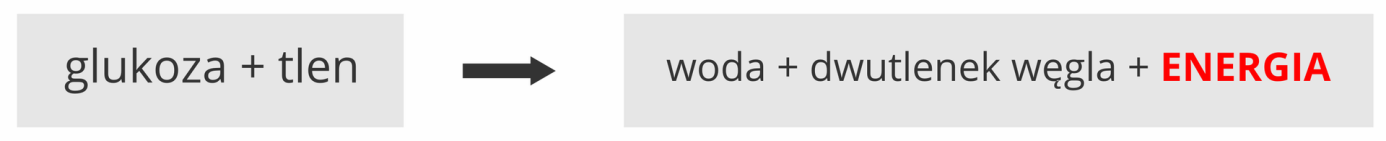 Zadania:Zapisz temat w zeszycie.Przeczytaj uważnie tekst.Na podstawie powyższego tekstu odpowiedz na pytanie gdzie, w komórce odbywa się oddychanie.(odpowiedź zapisz w zeszycie)Podaj definicję oddychania tlenowego i zapisz ją w zeszycie (uwzględnij w definicji przedstawiony schemat).Jeśli masz taką możliwość prześlij wykonane zadanie na mój e – mail:                           katarzynalembas@o2.pl Jeśli taka możliwość nie istnieje, zadanie zostanie sprawdzone po powrocie do szkoły.